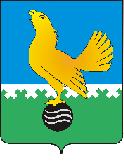 Ханты-Мансийский автономный округ-Юграмуниципальное образованиегородской округ город Пыть-Ях АДМИНИСТРАЦИЯ ГОРОДАтерриториальная комиссия по делам несовершеннолетних и защите их прав                                                                                                  www.pyadm.ru e-mail: adm@gov86.org                                                                                                                                                 e-mail: kdn@gov86org.ruг.   Пыть-Ях,  1 мкр.,  дом  № 5,  кв.  № 80                                                                           р/с 40101810900000010001Ханты-Мансийский автономный округ-Югра                                                                            УФК по ХМАО-ЮгреТюменская      область     628380                                               МКУ Администрация г. Пыть-Яха, л\с 04873033440)тел.  факс  (3463)  46-62-92,   тел. 46-05-89,                                              РКЦ Ханты-Мансийск г. Ханты-Мансийск42-11-90,  46-05-92,  46-66-47                                                                                   ИНН 8612005313   БИК 047162000                                                                                                                    ОКАТМО 71885000 КПП 861201001                                                                                                                                    КБК 04011690040040000140ПОСТАНОВЛЕНИЕ02.11.2016	№ 402Зал заседаний территориальной комиссии по делам несовершеннолетних и защите их прав при администрации города Пыть-Яха, кабинет № 7 по адресу: 1-5-80, в 14-30 часов (сведения об участниках заседания указаны в протоколе заседания территориальной комиссии).О проводимой работе с детьми, состоящими на внутришкольном учете и/или уклоняющимися от обучения в МБОУ СОШ № 2Во исполнение пункта 2 постановления территориальной комиссии № 388 от 26.10.2016 на заседании был заслушан директор МБОУ СОШ № 2 (С.В. Шатунова) с докладом о проводимой работе с детьми, состоящими на внутришкольном учете и/или уклоняющимися от обучения в образовательной организации.По состоянию на 02.11.2016 на внутришкольном учете МБОУ СОШ № 2 состоят 4 обучающихся, из них: 2 в связи с совершением общественно опасного деяния;1 в связи с совершением антиобщественного деяния;1 в связи с совершением административного правонарушения до достижения возраста, с которого наступает административная ответственность.С начала 2016/2017 учебного года 2 детей, состоящих на внутришкольном учете по факту уклонения от обучения, были сняты с учета.Детей, состоящих на внутришкольном учете более года, нет.Постановка на внутришкольный учет носит профилактический характер и является основанием для организации индивидуальной профилактической работы.За несовершеннолетними, состоящими на внутришкольном учете, закреплены наставники из числа педагогов школы, разработаны, утверждены территориальной комиссией и реализуются индивидуальные программы реабилитации.Основными формами работы с детьми, состоящими на внутришкольном учете являются: проверка успеваемости и посещаемости занятий; индивидуальные беседы, в т.ч. с привлечением сотрудников полиции; посещение на дому; вовлечение во внеурочную деятельность и контроль за посещаемостью кружков и спортивных секций; работа психолога с обучающимися и их родителями.Большое внимание уделяется внеурочной занятости детей, состоящих на внутришкольном учете, которые также вовлекаются в организованные формы отдыха в каникулярное время.Вопросы профилактики правонарушений систематически рассматриваются на педсоветах, совещаниях, Советах Администрации, Совете по профилактике правонарушений и безнадзорности, родительских собраниях. Обеспечивается взаимодействие с полицией и рядом других субъектов системы профилактики при решении задач, направленных на профилактику правонарушений, предотвращения социально опасного положения детей. В 2014 году в школе была утверждена комплексно-целевая программа по профилактике правонарушений среди подростков «Не преступи черту».В течение учебного года со всеми обучающимися МБОУ СОШ №2, в том числе с состоящими на внутришкольном учете, а также их родителями проводятся различные профилактические мероприятия: классные часы, беседы, тренинги, родительские собрания и др., в том числе с привлечением представителей полиции, МБУ Центра «Современник», КЦСОН «Гелиос», окружной больницы и др. Для повышения уровня воспитательно-профилактической работы обучающиеся вовлекаются в общественную жизнь школы – участие в КВН, тематических вечерах, спортивных мероприятиях.Родительские комитеты принимают активное участие в мероприятиях, направленных на профилактику правонарушений и безнадзорности учащихся. Совместно с классными руководителями, инспектором и социальным педагогам родители участвуют в рейдах по микрорайону школы, рейдах по проверке домашних условий несовершеннолетних, их занятости в свободное от уроков время. За 2015/2016 учебный год детей, не посещающих школу длительное время без уважительной причины, не было. При этом проводилась работа в отношении одного обучающегося не посещающего школу, по итогам которой была установлена уважительность причины не посещения, ребенку была представлена возможность сдачи итоговой аттестации и обеспечен перевод в следующий класс. Пропустивших учебные занятия более 10 уроков - 5 обучающихся.МБОУ СОШ №2 в течение 2015-2016 учебного года в отношении 4 несовершеннолетних были направлены представления в ОМВД России по городу Пыть-Яху и территориальную комиссию.За 2015/2016 учебный год было проведено 7 заседаний Совета профилактики на которых было рассмотрено 32 дела (28 обучающихся поставлено на ВШУ). С начала 2016/2017 учебного года проведено 2 заседания Совета профилактики на которых было рассмотрено 7 дел (2 обучающихся постелены на ВШУ).Руководствуясь п. 13 ст. 15 Закона Ханты-Мансийского автономного округа – Югры от 12.10.2005 № 74-оз «О комиссиях по делам несовершеннолетних и защите их прав в Ханты - Мансийском автономном округе - Югре и наделении органов местного самоуправления отдельными государственными полномочиями по созданию и осуществлению деятельности комиссии по делам несовершеннолетних и защите их прав»,ТЕРРИТОРИАЛЬНАЯ КОМИССИЯ ПОСТАНОВИЛА:Доклад директора МБОУ СОШ № 2 С.В. Шатуновой о проводимой работе с детьми, состоящими на внутришкольном учете и/или уклоняющимися от обучения в образовательной организации принять к сведению.Рекомендовать директору МБОУ СОШ № 2 пересмотреть подход и критерии к постановке обучающихся на внутришкольный учет, тем самым обеспечив раннюю профилактику при проведении индивидуальной профилактической работы с большим числом обучающихся.Заместителю начальника отдела по осуществлению деятельности территориальной комиссии по делам несовершеннолетних и защите их прав администрации города Пыть-Яха (С.В. Чернышова):обеспечить размещение постановления территориальной комиссии на официальном сайте администрации города Пыть-Яха в срок до 10.11.2016.Председательствующий на заседании:председатель территориальной комиссии	В.П. Бойко